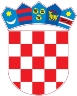 REPUBLIKA HRVATSKAPrimorsko-goranska županijaUpravni odjel za prostorno uređenje, graditeljstvo i zaštitu okolišaSjedište Rijeka KLASA: UP/I-361-03/20-01/000030URBROJ: 2170/1-03-01/11-20-0003Rijeka, 06.03.2020.Primorsko-goranska županija, Upravni odjel za prostorno uređenje, graditeljstvo i zaštitu okoliša, Sjedište Rijeka, na temelju članka 123. stavka 3. Zakona o gradnji ("Narodne novine" broj 153/13., 20/17., 39/19. i 125/19.), rješavajući po zahtjevu koji je podnio investitor KD VODOVOD I KANALIZACIJA d. o. o., HR-51000 Rijeka, Dolac 14, OIB 80805858278, izdajeRJEŠENJEO PRODUŽENJU VAŽENJA GRAĐEVINSKE DOZVOLEGrađevinska dozvola, KLASA: UP/I-361-03/16-05/103, URBROJ: 2170/1-03-01/10-16-5, od 29.12.2016. godine, izdana po Upravnom odjelu za prostorno uređenje, graditeljstvo i zaštitu okoliša Primorsko-goranske županije, izvršna dana 14.02.2017. godine, kojom se odobrava građenje građevine komunalne infrastrukture - gradnja sustava odvodnje otpadnih voda, crpne stanice CS „Podkilavac 2“ te vodovoda u sklopu podsustava Podkilavac Pk - 2, 3. skupine, na k.č. 2450, 2454, 2575/2, 2419, 2420, 2578/3, 2578/1, 2578/4, 2557/1, 2557/5, 4231, 2462/1, 2424/1, 2422, 2404, 2406, 2456/1 (nastala parcelacijom k.č. 2456, k.o. Dražice), 2500, 2501, 2518, 2517, 2519, 4232, 2440/1 i 4237/1, sve k.o. Dražice, produžuje se za još tri godine od dana utvrđene pravomoćnosti osnovne građevinske dozvole, odnosno do 14. veljače 2023. godine.ObrazloženjeInvestitor, KD VODOVOD I KANALIZACIJA d. o. o., HR-51000 Rijeka, Dolac 14, OIB 80805858278, je zatražio podneskom zaprimljenim dana 29.01.2020. godine izdavanje rješenja o produženju važenja građevinske dozvole.Budući da su ispunjeni uvjeti iz članka 123. stavka 3. Zakona o gradnji odlučeno je kao u izreci ovog rješenja.Upravna pristojba prema Tarifnom broju 1. i 2. Uredbe o tarifi upravnih pristojbi ("Narodne novine" broj 8/17., 37/17.,129/17., 18/19. i 97/19.) plaćena je u iznosu 70,00 kuna državnim biljezima emisije Republike Hrvatske, koji su zalijepljeni na podnesku i poništeni pečatom ovoga tijela.UPUTA O PRAVNOM LIJEKU:Protiv ovog rješenja može se izjaviti žalba Ministarstvu graditeljstva i prostornoga uređenja, u roku od 15 dana od dana primitka. Žalba se predaje putem tijela koje je izdalo ovaj akt neposredno u pisanom obliku, usmeno na zapisnik ili se šalje poštom preporučeno. Na žalbu se plaća pristojba u iznosu 35,00 kuna prema tarifnom broju 3. Uredbe o tarifi upravnih pristojbi.Pročelnicaizv. prof. dr. sc. Koraljka Vahtar - Jurković, dipl. ing. građ.DOSTAVITI:elektroničku ispravu putem pošte –  KD VODOVOD I KANALIZACIJA d. o. o.HR-51000 Rijeka, Dolac 14strankama koje se nisu odazvale pozivu za uvid, izlaganjem na oglasnoj ploči u UO-a i elektroničkoj oglasnoj pločiispis elektroničke isprave u spis predmeta